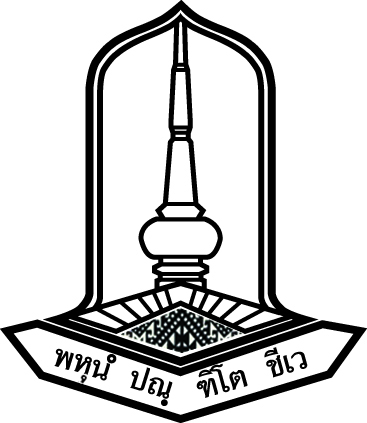 งานพัฒนาระบบราชการ  
กองแผนงาน  มหาวิทยาลัยมหาสารคามยุทธศาสตร์ที่ 1 พัฒนาการผลิตบัณฑิตที่มีคุณภาพภายใต้การจัดเรียนการสอนในหลักสูตรที่ทันสมัยตามเกณฑ์คุณภาพ และมาตรฐานของชาติและสากล
ตัวชี้วัด  1.1.1  จำนวนหลักสูตรที่ได้รับการรับรองเผยแพร่หลักสูตรที่มีคุณภาพและมาตรฐานตามกรอบมาตรฐานคุณวุฒิระดับอุดมศึกษาแห่งชาติ (TQR) หลักสูตรวิชาชีพได้รับการรับรองจากองค์กรวิชาชีพระดับชาติ/นานาชาติตัวชี้วัด 1.1.1 จำนวนหลักสูตรมีคะแนนผลประเมินคุณภาพการศึกษาภายใน ไม่น้อยกว่า 3.01ตัวชี้วัด 1.1.2 จำนวนหลักสูตรที่มีความโดดเด่นตัวชี้วัด 1.1.3 ร้อยละของหลักสูตรที่มีความร่วมมือด้านการจัดการเรียนการสอนหรือการปฏิบัติการกับสถาบันในประเทศหรือต่างประเทศตัวชี้วัด  1.1.4 ระดับความสำเร็จของรายวิชาหรือหลักสูตรที่จะเปิดสอนในระบบธนาคารหน่วยกิตตัวชี้วัดที่ 1.1.5 จำนวนรายวิชาที่มีการจัดการเรียนการสอนแบบออนไลน์ตัวชี้วัดที่ 1.2.1 ร้อยละของนิสิต(ป.ตรี-โท-เอก)ที่เข้าทดสอบความรู้ความสามารถและทักษะการสื่อสาร
 ด้วยภาษาอังกฤษ  ตามมาตรฐาน CEFR หรือเทียบเท่า  มีคะแนนผลการทดสอบไม่น้อยกว่า 
 50 (MSU English Exit–Exam)ตัวชี้วัดที่ 1.2.2 ร้อยละของนิสิต(ป.ตรี) ที่เข้ารับการทดสอบความรู้ความสามารถและทักษะด้าน IT  ไม่ต่ำกว่ามาตรฐาน ICT หรือเทียบเท่า ก่อนสำเร็จการศึกษา มีคะแนนผลการทดสอบไม่น้อยกว่า 50 คะแนน  (MSU IT Exit-Exam) ตัวชี้วัดที่ 1.2.3 ร้อยละของบัณฑิตปริญญาตรีที่ได้งานทำหรือประกอบอาชีพอิสระภายใน 1 ปีตัวชี้วัดที่ 1.2.4  ระดับคุณภาพของผู้สำเร็จการศึกษาตามกรอบมาตรฐานคุณวุฒิระดับอุดมศึกษาแห่งชาติ 		   (ป.ตรี-โท-เอก)ตัวชี้วัดที่ 1.2.5 จำนวนรางวัลที่นิสิตและ/หรือศิษย์เก่าได้รับการยกย่องเชิดชูเกียรติ และ/หรือได้รับรางวัล                      ในระดับชาติและ/หรือนานาชาติตัวชี้วัดที่ 1.3.1 ระดับความสำเร็จของการบูรณาการการเรียนรู้เพื่อพัฒนาศักยภาพนักเรียน ให้เรียนรู้
                   อย่างมีความสุขตัวชี้วัดที่ 1.3.2  ระดับความสำเร็จในการสร้างนวัตกรรมของผู้เรียนตัวชี้วัดที่ 1.3.3 ร้อยละของนักเรียนชั้นมัธยมศึกษาปีที่ 6 ที่สามารถเข้าศึกษาต่อในระดับอุดมศึกษา                    ได้ตามความคาดหวังยุทธศาสตร์ที่ 2 การวิจัยเพื่อสร้างองค์ความรู้และพัฒนานวัตกรรมที่สร้างมูลค่าเพิ่มหรือใช้ประโยชน์ให้กับชุมชน				  และสังคม
ตัวชี้วัด 2.1.1 จำนวนโครงการวิจัย หรืองานสร้างสรรค์ หรือสิ่งประดิษฐ์ที่สร้างคุณค่าทางวิชาการ
                  หรือสร้างมูลค่าเพิ่มหน่วยงานภาครัฐหรือเอกชนหรือชุมชนหรือสังคม  ตัวชี้วัด 2.1.2 จำนวนโครงการวิจัย หรืองานสร้างสรรค์ หรือสิ่งประดิษฐ์เชิงบูรณาการสหวิชาตัวชี้วัดที่ 2.1.3 จำนวนโครงการวิจัย/งานสร้างสรรค์/งานประดิษฐ์ที่ร่วมมือกับเอกชน หรือรับทุนจากเอกชน                    หรือจากหน่วยงานภายนอกตัวชี้วัดที่ 2.1.4  ผลงานทางวิชาการของอาจารย์ประจำและนักวิจัยตัวชี้วัดที่ 2.2.1 สัดส่วนจำนวนเงินทุนสนับสนุนการวิจัยจากภายนอกต่ออาจารย์ประจำและนักวิจัยประจำตัวชี้วัดที่  2.2.2 จำนวนโครงการ/กิจกรรมด้านการวิจัยที่ร่วมมือกับหน่วยงานต่างประเทศยุทธศาสตร์ที่ 3  เป็นศูนย์กลางแห่งการเรียนรู้และบริการวิชาการแก่สังคม
ตัวชี้วัดที่ 3.1.1 ระดับความสำเร็จของการดำเนินงานชุมชนต้นแบบตัวชี้วัดที่ 3.1.2 สัดส่วนจำนวนเงินที่ได้รับจากการบริการวิชาการภายนอกต่ออาจารย์ประจำตัวชี้วัดที่ 3.1.3 จำนวนรายได้จากการจัดหลักสูตรระยะสั้นตัวชี้วัดที่ 3.2.1 ระดับความสำเร็จของการพัฒนาคุณภาพการให้บริการโรงพยาบาล	ตัวชี้วัดที่ 3.2.1.1 ระดับความสำเร็จของการพัฒนาคุณภาพการให้บริการโรงพยาบาลสุทธาเวช	ตัวชี้วัดที่ 3.2.1.2 ระดับความสำเร็จของการพัฒนาคุณภาพการให้บริการโรงพยาบาลสัตว์ยุทธศาสตร์ที่ 4  อนุรักษ์ ฟื้นฟู และส่งเสริมศิลปวัฒนธรรม ขนบธรรมเนียม ประเพณี และภูมิปัญญาท้องถิ่นใน
                     ฐานะทุนทางวัฒนธรรมที่สามารถนำไปใช้ประโยชน์ต่อสังคมสำหรับหน่วยงานจัดการเรียนการสอน
ตัวชี้วัดที่ 4.1.1 ร้อยละคณะ/หน่วยงานที่มีการดำเนินการตามนโยบายหนึ่งคณะหนึ่งศิลปวัฒนธรรม ตัวชี้วัดที่ 4.2.1 จำนวนผลงาน/โครงการทางด้านทำนุศิลปวัฒนธรรมที่ส่งเสริมการสร้างมูลค่าเพิ่ม หรือคุณค่าให้กับหน่วยงานภาครัฐหรือเอกชนหรือชุมชนหรือสังคมยุทธศาสตร์ที่ 5  พัฒนาระบบบริหารจัดการให้มีประสิทธิภาพ และยกระดับการบริหารจัดการมหาวิทยาลัย					ตามหลักธรรมาภิบาลตัวชี้วัดที่ 5.1.1 ระดับความสำเร็จของการดำเนินงานตามแผนปฏิบัติราชการ	กรณีที่ 1 สำหรับคณะ/หน่วยงานที่รับผิดชอบโครงการ (เงินงบประมาณรายได้) ที่ให้กรอกข้อมูล
                ผลการดำเนินงานในระบบ eMENSCR	กรณีที่ 2 สำหรับคณะ/หน่วยงานที่ไม่ต้องรายงานข้อมูลในระบบ eMENSCRตัวชี้วัดที่ 5.1.2 ผลสัมฤทธิ์ของการประเมินประกันคุณภาพภายในระดับสถาบัน ไม่ต่ำกว่า 4.51    ตัวชี้วัดที่  5.1.3  ร้อยละความสำเร็จของการรับนิสิตตามแผนการรับนิสิต 
                      ตัวชี้วัด 5.1.3.1 ระดับปริญญาตรี                  ตัวชี้วัด 5.1.3.2 ระดับบัณฑิตศึกษาตัวชี้วัดที่ 5.1.4 ระดับความสำเร็จในการดำเนินการตามเกณฑ์คุณภาพการศึกษาที่เป็นเลิศ (EdPEx)ตัวชี้วัดที่ 5.1.5 การบริหารคณะเพื่อการกำกับติดตามผลลัพธ์ตามพันธกิจ กลุ่มสถาบัน และเอกลักษณ์
ของคณะตัวชี้วัดที่ 5.1.6 การบริหารของหน่วยงานเพื่อการกำกับติดตามผลลัพธ์ตามพันธกิจของหน่วยงานตัวชี้วัดที่ 5.1.7 ระดับความสำเร็จของการค้นหาแนวปฏิบัติที่ดีตัวชี้วัดที่  5.2.1 ระดับความสำเร็จของการดำเนินงาน Digital Campusระดับมหาวิทยาลัยตัวชี้วัดที่ 5.3.1 ร้อยละความสำเร็จแผนเพิ่มรายได้ลดรายจ่าย	ตัวชี้วัดที่ 5.3.1.1  ร้อยละรายได้ที่เพิ่มขึ้น	ตัวชี้วัดที่ 5.3.1.2  ร้อยละของการลดรายจ่ายตัวชี้วัดที่  5.3.2 ร้อยละของการเบิกจ่ายเงินงบประมาณแผ่นดินภาพรวมตัวชี้วัด 5.3.3 ร้อยละของการเบิกจ่ายเงินงบประมาณรายจ่ายลงทุน (งบแผ่นดิน)ตัวชี้วัดที่ 5.4.1  ร้อยละของอาจารย์ที่ดำรงตำแหน่งทางวิชาการยุทธศาสตร์ที่  6  ส่งเสริมภาพลักษณ์ของมหาวิทยาลัยให้ได้รับการยอมรับและพัฒนาเป็นมหาวิทยาลัย					ในระดับสากลตัวชี้วัดที่ 6.1.1  ระดับความสำเร็จของการดำเนินงานการส่งเสริมภาพลักษณ์ของ  มหาวิทยาลัยให้ได้รับการยอมรับและพัฒนาเป็นมหาวิทยาลัยในระดับสากลระดับมหาวิทยาลัยระดับคณะ/หน่วยงานตัวชี้วัดที่ 6.1.2 มหาวิทยาลัยที่ได้รับการจัดอันดับคุณภาพและมาตรฐานการศึกษา ยุทธศาสตร์ที่ 7  พัฒนาสู่มหาวิทยาลัยสีเขียว และรักษ์สิ่งแวดล้อมตัวชี้วัดที่ 7.1.1 ระดับความสำเร็จของการบริหารจัดการไฟฟ้า/ขยะ/น้ำระดับมหาวิทยาลัยระดับคณะ/หน่วยงานตัวชี้วัดที่  7.1.2 ร้อยละของปริมาณการใช้ไฟฟ้าลดลงจากปีที่ผ่านมาตัวชี้วัดที่ 8.1.1 ร้อยละความสำเร็จของการดำเนินงานตามวิสัยทัศน์ตัวชี้วัดที่ 8.1.2 จำนวนโครงการได้รับเงินสนับสนุน จากงบนโยบายอธิการบดี งบแผ่นดิน งบประมาณจากหน่วยงานภายนอกที่คณะ/หน่วยงานจำนวนหลักสูตรที่ยื่นฯ (หลักสูตร.....)จำนวนหลักสูตรที่ยื่นฯ (หลักสูตร.....)จำนวนหลักสูตรที่ยื่นฯ (หลักสูตร.....)ตรีโทเอกระดับมหาวิทยาลัยระดับมหาวิทยาลัยกลุ่มมนุษยศาสตร์และสังคมศาสตร์1คณะมนุษยศาสตร์และสังคมศาสตร์หลักสูตร ....................................หลักสูตร ....................................หลักสูตร ....................................2คณะศึกษาศาสตร์หลักสูตร ....................................หลักสูตร ....................................หลักสูตร ....................................3คณะการบัญชีและการจัดการหลักสูตร ....................................หลักสูตร ....................................หลักสูตร ....................................4คณะศิลปกรรมศาสตร์หลักสูตร ....................................หลักสูตร ....................................หลักสูตร ....................................5คณะการท่องเที่ยวและการโรงแรมหลักสูตร ....................................หลักสูตร ....................................หลักสูตร ....................................6วิทยาลัยการเมืองการปกครองหลักสูตร ....................................หลักสูตร ....................................หลักสูตร ....................................7คณะวัฒนธรรมศาสตร์หลักสูตร ....................................หลักสูตร ....................................หลักสูตร ....................................กลุ่มวิทยาศาสตร์เทคโนโลยี8คณะวิทยาศาสตร์หลักสูตร ....................................หลักสูตร ....................................หลักสูตร ....................................9คณะเทคโนโลยีหลักสูตร ....................................หลักสูตร ....................................หลักสูตร ....................................10คณะวิศวกรรมศาสตร์หลักสูตร ....................................หลักสูตร ....................................หลักสูตร ....................................11คณะสถาปัตยกรรมศาสตร์ฯหลักสูตร ....................................หลักสูตร ....................................หลักสูตร ....................................12คณะวิทยาการสารสนเทศหลักสูตร ....................................หลักสูตร ....................................หลักสูตร ....................................13คณะสิ่งแวดล้อมฯหลักสูตร ....................................หลักสูตร ....................................หลักสูตร ....................................14สถาบันวิจัยวลัยรุกขเวชหลักสูตร ....................................หลักสูตร ....................................หลักสูตร ....................................กลุ่มวิทยาศาสตร์สุขภาพ15คณะแพทยศาสตร์หลักสูตร ....................................หลักสูตร ....................................หลักสูตร ....................................16คณะเภสัชศาสตร์หลักสูตร ....................................หลักสูตร ....................................หลักสูตร ....................................17คณะสาธารณสุขศาสตร์หลักสูตร ....................................หลักสูตร ....................................หลักสูตร ....................................18คณะสัตวแพทยศาสตร์หลักสูตร ....................................หลักสูตร ....................................หลักสูตร ....................................ที่คณะ/หน่วยงานป.ตรีปใ โทปใเอกผลประเมินหลักสูตร1วิทยาลัยดุริยางคศิลป์หลักสูตร ...............หลักสูตร ..................หลักสูตร ...................2คณะนิติศาสตร์หลักสูตร ..............หลักสูตร ...................หลักสูตร .....................3คณะพยาบาลศาสตร์หลักสูตร ................หลักสูตร ....................หลักสูตร .....................ที่คณะ/หน่วยงานหลักสูตรประเด็นที่โดดเด่น1คณะมนุษยศาสตร์ฯปริญญาตรีหลักสูตร …………………………..…………………………………………………….หลักสูตร …………………………..…………………………………………………….ปริญญาโทหลักสูตร …………………………..…………………………………………………….หลักสูตร …………………………..…………………………………………………….ปริญญาเอกหลักสูตร …………………………..…………………………………………………….หลักสูตร …………………………..…………………………………………………….2คณะศึกษาศาสตร์ปริญญาตรีหลักสูตร …………………………..…………………………………………………….หลักสูตร …………………………..…………………………………………………….ปริญญาโทหลักสูตร …………………………..…………………………………………………….หลักสูตร …………………………..…………………………………………………….ปริญญาเอกหลักสูตร …………………………..…………………………………………………….หลักสูตร …………………………..…………………………………………………….3คณะการบัญชีฯปริญญาตรีหลักสูตร …………………………..…………………………………………………….หลักสูตร …………………………..…………………………………………………….ปริญญาโทหลักสูตร …………………………..…………………………………………………….หลักสูตร …………………………..…………………………………………………….ปริญญาเอกหลักสูตร …………………………..…………………………………………………….หลักสูตร …………………………..…………………………………………………….ที่ระดับการศึกษาหลักสูตรทั้งหมดระดับการศึกษาหลักสูตรทั้งหมดระดับการศึกษาหลักสูตรทั้งหมดระดับการศึกษาหลักสูตรทั้งหมดหลักสูตรที่มีร้อยละตรีโทเอกรวมความร่วมมือฯระดับมหาวิทยาลัยระดับมหาวิทยาลัยกลุ่มมนุษยศาสตร์และสังคมศาสตร์1คณะมนุษยศาสตร์และสังคมศาสตร์2คณะศึกษาศาสตร์3คณะการบัญชีและการจัดการ4คณะศิลปกรรมศาสตร์5คณะการท่องเที่ยวและการโรงแรม6วิทยาลัยการเมืองการปกครอง7วิทยาลัยดุริยางคศิลป์8คณะวัฒนธรรมศาสตร์9คณะนิติศาสตร์กลุ่มวิทยาศาสตร์เทคโนโลยี1คณะวิทยาศาสตร์2คณะเทคโนโลยี3คณะวิศวกรรมศาสตร์4คณะสถาปัตยกรรมศาสตร์ฯ5คณะวิทยาการสารสนเทศ6คณะสิ่งแวดล้อมฯ7สถาบันวิจัยวลัยรุกขเวชกลุ่มวิทยาศาสตร์สุขภาพ1คณะแพทยศาสตร์2คณะเภสัชศาสตร์3คณะพยาบาลศาสตร์4คณะสาธารณสุขศาสตร์5คณะสัตวแพทยศาสตร์ที่คณะ/หน่วยงานหลักสูตร/รายวิชาผลการดำเนินงานผลการดำเนินงานผลการดำเนินงานผลการดำเนินงานผลการดำเนินงาน12345ระดับมหาวิทยาลัยระดับมหาวิทยาลัยกลุ่มมนุษยศาสตร์และสังคมศาสตร์1คณะมนุษยศาสตร์และสังคมศาสตร์2คณะศึกษาศาสตร์3คณะการบัญชีและการจัดการ4คณะศิลปกรรมศาสตร์5คณะการท่องเที่ยวและการโรงแรม6วิทยาลัยการเมืองการปกครอง7วิทยาลัยดุริยางคศิลป์8คณะวัฒนธรรมศาสตร์9คณะนิติศาสตร์กลุ่มวิทยาศาสตร์เทคโนโลยี1คณะวิทยาศาสตร์2คณะเทคโนโลยี3คณะวิศวกรรมศาสตร์4คณะสถาปัตยกรรมศาสตร์ฯ5คณะวิทยาการสารสนเทศ6คณะสิ่งแวดล้อมฯ7สถาบันวิจัยวลัยรุกขเวชกลุ่มวิทยาศาสตร์สุขภาพ1คณะแพทยศาสตร์2คณะเภสัชศาสตร์3คณะพยาบาลศาสตร์4คณะสาธารณสุขศาสตร์5คณะสัตวแพทยศาสตร์ระดับเกณฑ์การประเมิน1มีคณะกรรมการพัฒนารายวิชาหรือหลักสูตรระยะสั้น เพื่อรองรับระบบธนาคาร
หน่วยกิต (Credit Bank)2มีแผนในการทำรายวิชาหรือหลักสูตรระยะสั้นเพื่อรองรับระบบธนาคารหน่วยกิต (Credit Bank) อย่างน้อยคณะละ 1 หลักสูตร3มีการประชุมคณะกรรมการ และพัฒนารายวิชาหรือ พัฒนาหลักสูตรระยะสั้น4มีการกำกับติดตามเพื่อให้เป็นไปตามแผน5เอกสาร ร่าง หลักสูตรระยะสั้นที่จะเปิดสอนในระบบธนาคารหน่วยกิต (Credit Bank)ที่คณะ/หน่วยงานรายวิชาที่จัดการเรียนออนไลน์กลุ่มมนุษยศาสตร์และสังคมศาสตร์1คณะมนุษยศาสตร์และสังคมศาสตร์2คณะศึกษาศาสตร์3คณะการบัญชีและการจัดการ4คณะศิลปกรรมศาสตร์5คณะการท่องเที่ยวและการโรงแรม6วิทยาลัยการเมืองการปกครอง7วิทยาลัยดุริยางคศิลป์8คณะนิติศาสตร์กลุ่มวิทยาศาสตร์เทคโนโลยี1คณะวิทยาศาสตร์2คณะเทคโนโลยี3คณะวิศวกรรมศาสตร์4คณะสถาปัตยกรรมศาสตร์ฯ5คณะวิทยาการสารสนเทศ6คณะสิ่งแวดล้อมฯ7สถาบันวิจัยวลัยรุกขเวชกลุ่มวิทยาศาสตร์สุขภาพ1คณะแพทยศาสตร์2คณะเภสัชศาสตร์3คณะพยาบาลศาสตร์4คณะสาธารณสุขศาสตร์5คณะสัตวแพทยศาสตร์ที่คณะ/หน่วยงานผลการดำเนินงานผลการดำเนินงานผลการดำเนินงานผลการดำเนินงานผลการดำเนินงานที่คณะ/หน่วยงานจำนวนนิสิตทั้งหมดจำนวนนิสิตที่เข้าทดสอบภาษาฯร้อยละของนิสิตที่เข้าทดสอบ
ไม่น้อยกว่าร้อยละ 100จำนวนนิสิต
ที่เข้าทดสอบ
ภาษาฯและ
สอบผ่าน 50 คะแนนขึ้นไปร้อยละของนิสิต
ที่เข้าทดสอบ
ภาษาฯและ
สอบผ่าน 50 คะแนนขึ้นไประดับมหาวิทยาลัยระดับมหาวิทยาลัยกลุ่มมนุษยศาสตร์และสังคมศาสตร์1คณะมนุษยศาสตร์และสังคมศาสตร์2คณะศึกษาศาสตร์3คณะการบัญชีและการจัดการ4คณะศิลปกรรมศาสตร์5คณะการท่องเที่ยวและการโรงแรม6วิทยาลัยการเมืองการปกครอง7วิทยาลัยดุริยางคศิลป์8คณะวัฒนธรรมศาสตร์9คณะนิติศาสตร์กลุ่มวิทยาศาสตร์และเทคโนโลยี10คณะวิทยาศาสตร์11คณะเทคโนโลยี12คณะวิศวกรรมศาสตร์13คณะสถาปัตยกรรมศาสตร์ฯ14คณะวิทยาการสารสนเทศ15คณะสิ่งแวดล้อมและทรัพยากรศาสตร์16สถาบันวิจัยวลัยรุกขเวชกลุ่มวิทยาศาสตร์สุขภาพ17คณะแพทยศาสตร์18คณะเภสัชศาสตร์19คณะพยาบาลศาสตร์20คณะสาธารณสุขศาสตร์21คณะสัตวแพทยศาสตร์ที่คณะ/หน่วยงานผลการดำเนินงานผลการดำเนินงานผลการดำเนินงานผลการดำเนินงานผลการดำเนินงานที่คณะ/หน่วยงานจำนวนนิสิตป.ตรีทั้งหมดจำนวนนิสิตที่เข้าทดสอบITร้อยละของนิสิตที่เข้าทดสอบ
ไม่น้อยกว่าร้อยละ 100จำนวนนิสิต
ที่เข้าทดสอบ
 IT และ
สอบผ่าน 50 คะแนนขึ้นไปร้อยละของนิสิต
ที่เข้าทดสอบ
IT และ
สอบผ่าน 50 คะแนนขึ้นไประดับมหาวิทยาลัยระดับมหาวิทยาลัยกลุ่มมนุษยศาสตร์และสังคมศาสตร์1คณะมนุษยศาสตร์และสังคมศาสตร์2คณะศึกษาศาสตร์3คณะการบัญชีและการจัดการ4คณะศิลปกรรมศาสตร์5คณะการท่องเที่ยวและการโรงแรม6วิทยาลัยการเมืองการปกครอง7วิทยาลัยดุริยางคศิลป์8คณะวัฒนธรรมศาสตร์9คณะนิติศาสตร์กลุ่มวิทยาศาสตร์และเทคโนโลยี10คณะวิทยาศาสตร์11คณะเทคโนโลยี12คณะวิศวกรรมศาสตร์13คณะสถาปัตยกรรมศาสตร์ฯ14คณะวิทยาการสารสนเทศ15คณะสิ่งแวดล้อมและทรัพยากรศาสตร์16สถาบันวิจัยวลัยรุกขเวชกลุ่มวิทยาศาสตร์สุขภาพ17คณะแพทยศาสตร์18คณะเภสัชศาสตร์19คณะพยาบาลศาสตร์20คณะสาธารณสุขศาสตร์21คณะสัตวแพทยศาสตร์ลำดับที่คณะ/หน่วยงานจำนวนนิสิตทั้งหมดจำนวนนิสิต
ที่ตอบจำนวนนิสิตที่ได้งานทำหรือร้อยละของนิสิตที่ได้งานทำลำดับที่คณะ/หน่วยงานแบบสอบถามประกอบอาชีพอิสระหือประกอบอาชีพอิสระระดับมหาวิทยาลัยระดับมหาวิทยาลัยกลุ่มมนุษยศาสตร์และสังคมศาสตร์1คณะมนุษยศาสตร์และสังคมศาสตร์2คณะศึกษาศาสตร์3คณะการบัญชีและการจัดการ4คณะศิลปกรรมศาสตร์5คณะการท่องเที่ยวและการโรงแรม6วิทยาลัยการเมืองการปกครอง7วิทยาลัยดุริยางคศิลป์8คณะนิติศาสตร์กลุ่มวิทยาศาสตร์เทคโนโลยี1คณะวิทยาศาสตร์2คณะเทคโนโลยี3คณะวิศวกรรมศาสตร์4คณะสถาปัตยกรรมศาสตร์ฯ5คณะวิทยาการสารสนเทศ6คณะสิ่งแวดล้อมและทรัพยากรศาสตร์กลุ่มวิทยาศาสตร์สุขภาพ1คณะแพทยศาสตร์2คณะเภสัชศาสตร์3คณะพยาบาลศาสตร์4คณะสาธารณสุขศาสตร์ที่คณะ/หน่วยงานหลักสูตร (ทั้ง ป.ตรี-โท-เอก)ผลการดำเนินงานผลการดำเนินงานผลการดำเนินงานผลการดำเนินงานที่คณะ/หน่วยงานหลักสูตร (ทั้ง ป.ตรี-โท-เอก)จำนวนนิสิตทั้งหมดจำนวนผู้ใช้บัณฑิต
ที่ตอบแบบสำรวจร้อยละของผู้ใช้บัณฑิต
ที่ตอบแบบสำรวจค่าเฉลี่ยคุณภาพของทุกหลักสูตรระดับมหาวิทยาลัยระดับมหาวิทยาลัยกลุ่มมนุษยศาสตร์และสังคมศาสตร์1คณะมนุษยศาสตร์และสังคมศาสตร์2คณะศึกษาศาสตร์3คณะการบัญชีและการจัดการ4คณะศิลปกรรมศาสตร์5คณะการท่องเที่ยวและการโรงแรม6วิทยาลัยการเมืองการปกครอง7วิทยาลัยดุริยางคศิลป์8คณะวัฒนธรรมศาสตร์9คณะนิติศาสตร์กลุ่มวิทยาศาสตร์และเทคโนโลยี10คณะวิทยาศาสตร์11คณะเทคโนโลยี12คณะวิศวกรรมศาสตร์13คณะสถาปัตยกรรมศาสตร์ฯ14คณะวิทยาการสารสนเทศ15คณะสิ่งแวดล้อมและทรัพยากรศาสตร์16สถาบันวิจัยวลัยรุกขเวชกลุ่มวิทยาศาสตร์สุขภาพ17คณะแพทยศาสตร์18คณะเภสัชศาสตร์19คณะพยาบาลศาสตร์20คณะสาธารณสุขศาสตร์21คณะสัตวแพทยศาสตร์ที่คณะ/หน่วยงานผลการดำเนินงานผลการดำเนินงานผลการดำเนินงานที่คณะ/หน่วยงานชื่อรางวัลวัน-เดือน-ปีสถานที่จัดกลุ่มมนุษยศาสตร์และสังคมศาสตร์1คณะมนุษยศาสตร์และสังคมศาสตร์2คณะศึกษาศาสตร์3คณะการบัญชีและการจัดการ4คณะศิลปกรรมศาสตร์5คณะการท่องเที่ยวและการโรงแรม6วิทยาลัยการเมืองการปกครอง7วิทยาลัยดุริยางคศิลป์8คณะวัฒนธรรมศาสตร์9คณะนิติศาสตร์กลุ่มวิทยาศาสตร์และเทคโนโลยี10คณะวิทยาศาสตร์11คณะเทคโนโลยี12คณะวิศวกรรมศาสตร์13คณะสถาปัตยกรรมศาสตร์ฯ14คณะวิทยาการสารสนเทศ15คณะสิ่งแวดล้อมและทรัพยากรศาสตร์16สถาบันวิจัยวลัยรุกขเวชกลุ่มวิทยาศาสตร์สุขภาพ17คณะแพทยศาสตร์18คณะเภสัชศาสตร์19คณะพยาบาลศาสตร์20คณะสาธารณสุขศาสตร์21คณะสัตวแพทยศาสตร์ระดับเกณฑ์การประเมินผลการดำเนินงาน1นโยบาย/ประกาศ การบูรณาการ การเรียนการสอน2มีการดำเนินการจัดตั้งชุมนุม/กิจกรรม เพื่อการบูรณาการการเรียนรู้3จัดให้นักเรียนเลือกชุมนุม/กิจกรรมที่นักเรียนสนใจตามความสมัครใจและความชอบ4มีการประเมินผลการจัดกิจกรรมชุมนุม โดยวัดจากผลงาน หรือ ความสุข5สรุปผลการดำเนินงาน / ข้อเสนอแนะ และแนวทางการพัฒนาในปีต่อไปผลคะแนนระดับเกณฑ์การประเมินผลการดำเนินงาน1มีผู้รับผิดชอบดูแลขับเคลื่อนกระบวนการ2- มีกิจกรรม/โครงการ/แผนการสอนที่ส่งเสริมให้ผู้เรียนสร้างผลงาน/นวัตกรรม- มีการบูรณาการความรู้ข้ามกลุ่มสาระ/มีการใช้ศักยภาพคณาจารย์/ทรัพยากรในมหาวิทยาลัยเพื่อส่งเสริมการสร้างสรรค์ผลงานและนวัตกรรมของผู้เรียน3มีการรวบรวมผลงาน/นวัตกรรมของผู้เรียน4ผู้เรียนมีผลงาน/นวัตกรรมอย่างน้อยร้อยละ 60 ก่อนจบระดับชั้น ม.3
และ ม.65ผลงาน/นวัตกรรมของผู้เรียนได้รับการนำเสนอและเผยแพร่ในระดับโรงเรียนขึ้นไปผลคะแนนจำนวนนักเรียนที่ข้าศึกษาต่อในระดับอุดมศึกษา
ได้ตามที่คาดหวังจำนวนนักเรียนที่ข้าศึกษาต่อในระดับอุดมศึกษาได้ทั้งหมดคิดเป็นร้อยละผลการดำเนินงานผลการดำเนินงานที่คณะ/หน่วยงานชื่อผลงานสร้างมูลค่าเพิ่มให้กับ
 (ชื่อหน่วยงาน)สร้างคุณค่าทางวิชาการ(ชื่อหน่วยงาน)กลุ่มมนุษยศาสตร์และสังคมศาสตร์1คณะมนุษยศาสตร์และสังคมศาสตร์2คณะศึกษาศาสตร์3คณะการบัญชีและการจัดการ4คณะศิลปกรรมศาสตร์5คณะการท่องเที่ยวและการโรงแรม6วิทยาลัยการเมืองการปกครอง7วิทยาลัยดุริยางคศิลป์8คณะวัฒนธรรมศาสตร์9คณะนิติศาสตร์กลุ่มวิทยาศาสตร์และเทคโนโลยี10คณะวิทยาศาสตร์11คณะเทคโนโลยี12คณะวิศวกรรมศาสตร์13คณะสถาปัตยกรรมศาสตร์ฯ14คณะวิทยาการสารสนเทศ15คณะสิ่งแวดล้อมและทรัพยากรศาสตร์16สถาบันวิจัยวลัยรุกขเวชกลุ่มวิทยาศาสตร์สุขภาพ17คณะแพทยศาสตร์18คณะเภสัชศาสตร์19คณะพยาบาลศาสตร์20คณะสาธารณสุขศาสตร์21คณะสัตวแพทยศาสตร์ที่คณะ/หน่วยงานชื่อผลงานผู้วิจัย/ผู้ร่วมวิจัยบูรณาการสหวิชาระหว่างกลุ่มมนุษยศาสตร์และสังคมศาสตร์1คณะมนุษยศาสตร์และสังคมศาสตร์2คณะศึกษาศาสตร์3คณะการบัญชีและการจัดการ4คณะศิลปกรรมศาสตร์5คณะการท่องเที่ยวและการโรงแรม6วิทยาลัยการเมืองการปกครอง7วิทยาลัยดุริยางคศิลป์8คณะวัฒนธรรมศาสตร์9คณะนิติศาสตร์กลุ่มวิทยาศาสตร์และเทคโนโลยี10คณะวิทยาศาสตร์11คณะเทคโนโลยี12คณะวิศวกรรมศาสตร์13คณะสถาปัตยกรรมศาสตร์ฯ14คณะวิทยาการสารสนเทศ15คณะสิ่งแวดล้อมและทรัพยากรศาสตร์16สถาบันวิจัยวลัยรุกขเวชกลุ่มวิทยาศาสตร์สุขภาพ17คณะแพทยศาสตร์18คณะเภสัชศาสตร์19คณะพยาบาลศาสตร์20คณะสาธารณสุขศาสตร์21คณะสัตวแพทยศาสตร์ที่คณะ/หน่วยงานชื่อโครงการวิจัยชื่อหน่วยงานภายนอกกิจกรรมความร่วมมือกลุ่มมนุษยศาสตร์และสังคมศาสตร์1คณะมนุษยศาสตร์และสังคมศาสตร์2คณะศึกษาศาสตร์3คณะการบัญชีและการจัดการ4คณะศิลปกรรมศาสตร์5คณะการท่องเที่ยวและการโรงแรม6วิทยาลัยการเมืองการปกครอง7วิทยาลัยดุริยางคศิลป์8คณะวัฒนธรรมศาสตร์9คณะนิติศาสตร์กลุ่มวิทยาศาสตร์และเทคโนโลยี10คณะวิทยาศาสตร์11คณะเทคโนโลยี12คณะวิศวกรรมศาสตร์13คณะสถาปัตยกรรมศาสตร์ฯ14คณะวิทยาการสารสนเทศ15คณะสิ่งแวดล้อมและทรัพยากรศาสตร์16สถาบันวิจัยวลัยรุกขเวชกลุ่มวิทยาศาสตร์สุขภาพ17คณะแพทยศาสตร์18คณะเภสัชศาสตร์19คณะพยาบาลศาสตร์20คณะสาธารณสุขศาสตร์21คณะสัตวแพทยศาสตร์ที่คณะ/หน่วยงานผลการดำเนินงานผลการดำเนินงานผลการดำเนินงานผลการดำเนินงานผลการดำเนินงานผลการดำเนินงานผลการดำเนินงานผลการดำเนินงานผลการดำเนินงานจำนวนอาจารย์ทั้งสิ้นจำนวนบทความทั้งสิ้นระดับคุณภาพงานวิจัย/งานสร้างสรรค์ระดับคุณภาพงานวิจัย/งานสร้างสรรค์ระดับคุณภาพงานวิจัย/งานสร้างสรรค์ระดับคุณภาพงานวิจัย/งานสร้างสรรค์ระดับคุณภาพงานวิจัย/งานสร้างสรรค์ระดับคุณภาพงานวิจัย/งานสร้างสรรค์ร้อยละคุณภาพผลงานฯจำนวนอาจารย์ทั้งสิ้นจำนวนบทความทั้งสิ้น0.200.400.600.801.00ผลรวมน้ำหนักผลงานร้อยละคุณภาพผลงานฯระดับมหาวิทยาลัยระดับมหาวิทยาลัยกลุ่มมนุษยศาสตร์และสังคมศาสตร์1คณะมนุษยศาสตร์และสังคมศาสตร์2คณะศึกษาศาสตร์3คณะการบัญชีและการจัดการ4คณะศิลปกรรมศาสตร์ 5คณะการท่องเที่ยวและการโรงแรม6วิทยาลัยการเมืองการปกครอง 7วิทยาลัยดุริยางคศิลป์8คณะวัฒนธรรมศาสตร์ 9คณะนิติศาสตร์กลุ่มวิทยาศาสตร์และเทคโนโลยี10คณะวิทยาศาสตร์11คณะเทคโนโลยี 12คณะวิศวกรรมศาสตร์ 13คณะสถาปัตยกรรมศาสตร์ฯ14คณะวิทยาการสารสนเทศ15คณะสิ่งแวดล้อมและทรัพยากรศาสตร์16สถาบันวิจัยวลัยรุกขเวช กลุ่มวิทยาศาสตร์สุขภาพ17คณะแพทยศาสตร์18คณะเภสัชศาสตร์ 19คณะพยาบาลศาสตร์20คณะสาธารณสุขศาสตร์ 21คณะสัตวแพทยศาสตร์ ที่คณะ/หน่วยงานจำนวนเงินทุนสนับสนุนการวิจัยจากภายนอกอาจารย์ประจำและนักวิจัยประจำสัดส่วนมหาวิทยาลัยมหาวิทยาลัยกลุ่มมนุษยศาสตร์และสังคมศาสตร์1คณะมนุษยศาสตร์และสังคมศาสตร์2คณะศึกษาศาสตร์3คณะการบัญชีและการจัดการ4คณะศิลปกรรมศาสตร์5คณะการท่องเที่ยวและการโรงแรม6วิทยาลัยการเมืองการปกครอง7วิทยาลัยดุริยางคศิลป์8คณะวัฒนธรรมศาสตร์9คณะนิติศาสตร์กลุ่มวิทยาศาสตร์และเทคโนโลยี10คณะวิทยาศาสตร์11คณะเทคโนโลยี12คณะวิศวกรรมศาสตร์13คณะสถาปัตยกรรมศาสตร์ฯ14คณะวิทยาการสารสนเทศ15คณะสิ่งแวดล้อมและทรัพยากรศาสตร์16สถาบันวิจัยวลัยรุกขเวชกลุ่มวิทยาศาสตร์สุขภาพ17คณะแพทยศาสตร์18คณะเภสัชศาสตร์19คณะพยาบาลศาสตร์20คณะสาธารณสุขศาสตร์21คณะสัตวแพทยศาสตร์หน่วยงานอื่น ๆที่คณะ/หน่วยงานโครงการ/กิจกรรมชื่อหน่วยงานที่ร่วมมือมหาวิทยาลัยมหาวิทยาลัยกลุ่มมนุษยศาสตร์และสังคมศาสตร์1คณะมนุษยศาสตร์และสังคมศาสตร์2คณะศึกษาศาสตร์3คณะการบัญชีและการจัดการ4คณะศิลปกรรมศาสตร์5คณะการท่องเที่ยวและการโรงแรม6วิทยาลัยการเมืองการปกครอง7วิทยาลัยดุริยางคศิลป์8คณะวัฒนธรรมศาสตร์9คณะนิติศาสตร์กลุ่มวิทยาศาสตร์และเทคโนโลยี10คณะวิทยาศาสตร์11คณะเทคโนโลยี12คณะวิศวกรรมศาสตร์13คณะสถาปัตยกรรมศาสตร์ฯ14คณะวิทยาการสารสนเทศ15คณะสิ่งแวดล้อมและทรัพยากรศาสตร์16สถาบันวิจัยวลัยรุกขเวชกลุ่มวิทยาศาสตร์สุขภาพ17คณะแพทยศาสตร์18คณะเภสัชศาสตร์19คณะพยาบาลศาสตร์20คณะสาธารณสุขศาสตร์21คณะสัตวแพทยศาสตร์หน่วยงานอื่น ๆระดับเกณฑ์การประเมินผลการดำเนินงาน1มีพื้นที่ดำเนินการที่ชัดเจน2มีแผนการดำเนินงานแบบมีส่วนร่วมระหว่างมหาวิทยาลัยร่วมกับชุมชน3มีการดำเนินงานตามแผนที่วางไว้4ชุมชนสามารถนำองค์ความรู้ที่ได้รับการถ่ายทอดไปดำเนินการได้ด้วยตนเอง5ชุมชนสามารถถ่ายทอด หรือขยายผลสู่ชุมชนอื่นได้ผลการดำเนินงานที่คณะ/หน่วยงานจำนวนเงินที่ได้รับจากการบริการวิชาการภายนอกอาจารย์ประจำสัดส่วนมหาวิทยาลัยมหาวิทยาลัยกลุ่มมนุษยศาสตร์และสังคมศาสตร์1คณะมนุษยศาสตร์และสังคมศาสตร์2คณะศึกษาศาสตร์3คณะการบัญชีและการจัดการ4คณะศิลปกรรมศาสตร์5คณะการท่องเที่ยวและการโรงแรม6วิทยาลัยการเมืองการปกครอง7วิทยาลัยดุริยางคศิลป์8คณะวัฒนธรรมศาสตร์9คณะนิติศาสตร์กลุ่มวิทยาศาสตร์และเทคโนโลยี10คณะวิทยาศาสตร์11คณะเทคโนโลยี12คณะวิศวกรรมศาสตร์13คณะสถาปัตยกรรมศาสตร์ฯ14คณะวิทยาการสารสนเทศ15คณะสิ่งแวดล้อมและทรัพยากรศาสตร์16สถาบันวิจัยวลัยรุกขเวชกลุ่มวิทยาศาสตร์สุขภาพ17คณะแพทยศาสตร์18คณะเภสัชศาสตร์19คณะพยาบาลศาสตร์20คณะสาธารณสุขศาสตร์21คณะสัตวแพทยศาสตร์หน่วยงานอื่น ๆที่คณะ/หน่วยงานรายได้จากหลักสูตรระยะสั้น (บาท)รายได้จากหลักสูตรระยะสั้น (บาท)รายได้ที่เพิ่มขึ้นปี 2562ปี 2562มหาวิทยาลัยมหาวิทยาลัยกลุ่มมนุษยศาสตร์และสังคมศาสตร์1คณะมนุษยศาสตร์และสังคมศาสตร์2คณะศึกษาศาสตร์3คณะการบัญชีและการจัดการ4คณะศิลปกรรมศาสตร์5คณะการท่องเที่ยวและการโรงแรม6วิทยาลัยการเมืองการปกครอง7วิทยาลัยดุริยางคศิลป์8คณะวัฒนธรรมศาสตร์9คณะนิติศาสตร์กลุ่มวิทยาศาสตร์และเทคโนโลยี10คณะวิทยาศาสตร์11คณะเทคโนโลยี12คณะวิศวกรรมศาสตร์13คณะสถาปัตยกรรมศาสตร์ฯ14คณะวิทยาการสารสนเทศ15คณะสิ่งแวดล้อมและทรัพยากรศาสตร์16สถาบันวิจัยวลัยรุกขเวชกลุ่มวิทยาศาสตร์สุขภาพ17คณะแพทยศาสตร์18คณะเภสัชศาสตร์19คณะพยาบาลศาสตร์20คณะสาธารณสุขศาสตร์21คณะสัตวแพทยศาสตร์หน่วยงานอื่น ๆระดับเกณฑ์การประเมินผลการดำเนินงาน1มีคณะกรรมการพัฒนาคุณภาพการให้บริการของ รพ. สุทธาเวช2มีการดำเนินงานพัฒนาคุณภาพ รพ. สุทธาเวช ตามมาตรฐาน HA3ได้รับการรับรอง HA ขั้นที่ 14ได้รับการรับรอง HA ขั้นที่ 25ได้รับการรับรอง HA ขั้นที่ 3ผลการดำเนินงานระดับเกณฑ์การประเมินผลการดำเนินงาน1มีคณะกรรมการดำเนินงานโรงพยาบาลสัตว์เพื่อการเรียนการสอน2มีโครงการบริการชุมชนด้านสุขภาพสัตว์อย่างน้อย 1 โครงการ3มีหน่วยรักษาสัตว์เคลื่อนที่ออกให้บริการรักษาสัตว์เฉลี่ยเดือนละ 2 ครั้ง4มีจำนวนสัตว์ป่วยเข้ารับการรักษาเพิ่มขึ้นจากปีงบประมาณ พ.ศ. 2562 
ไม่น้อยกว่า 5%5มีรายรับจากการให้บริการของโรงพยาบาลเพิ่มขึ้นจากปีงบประมาณ พ.ศ. 2562
 ไม่น้อยกว่า 5%ผลการดำเนินงานที่คณะ/หน่วยงานชื่อโครงการตามนโยบาย
หนึ่งคณะหนึ่งศิลปวัฒนธรรมชื่อโครงการตามนโยบาย
หนึ่งคณะหนึ่งศิลปวัฒนธรรมกลุ่มมนุษยศาสตร์และสังคมศาสตร์1คณะมนุษยศาสตร์และสังคมศาสตร์2คณะศึกษาศาสตร์3คณะการบัญชีและการจัดการ4คณะศิลปกรรมศาสตร์5คณะการท่องเที่ยวและการโรงแรม6วิทยาลัยการเมืองการปกครอง7วิทยาลัยดุริยางคศิลป์8คณะวัฒนธรรมศาสตร์9คณะนิติศาสตร์กลุ่มวิทยาศาสตร์และเทคโนโลยี10คณะวิทยาศาสตร์11คณะเทคโนโลยี12คณะวิศวกรรมศาสตร์13คณะสถาปัตยกรรมศาสตร์ฯ14คณะวิทยาการสารสนเทศ15คณะสิ่งแวดล้อมและทรัพยากรศาสตร์16สถาบันวิจัยวลัยรุกขเวชกลุ่มวิทยาศาสตร์สุขภาพ17คณะแพทยศาสตร์18คณะเภสัชศาสตร์19คณะพยาบาลศาสตร์20คณะสาธารณสุขศาสตร์21คณะสัตวแพทยศาสตร์หน่วยงานอื่นๆคณะ/หน่วยงานที่มีการดำเนินการตามนโยบายหนึ่งคณะหนึ่งศิลปวัฒนธรรมฯคณะ/หน่วยงานที่มีการดำเนินการตามนโยบายหนึ่งคณะหนึ่งศิลปวัฒนธรรมฯจำนวนคณะ/หน่วยงานทั้งหมดจำนวนคณะ/หน่วยงานทั้งหมดคิดเป็นร้อยละคิดเป็นร้อยละที่คณะ/หน่วยงานชื่อผลงาน/โครงการหน่วยงานภาครัฐหรือภาคเอกชนหรือชุมชนหรือสังคมกลุ่มมนุษยศาสตร์และสังคมศาสตร์1คณะมนุษยศาสตร์และสังคมศาสตร์2คณะศึกษาศาสตร์3คณะการบัญชีและการจัดการ4คณะศิลปกรรมศาสตร์5คณะการท่องเที่ยวและการโรงแรม6วิทยาลัยการเมืองการปกครอง7วิทยาลัยดุริยางคศิลป์8คณะวัฒนธรรมศาสตร์9คณะนิติศาสตร์กลุ่มวิทยาศาสตร์และเทคโนโลยี10คณะวิทยาศาสตร์11คณะเทคโนโลยี12คณะวิศวกรรมศาสตร์13คณะสถาปัตยกรรมศาสตร์ฯ14คณะวิทยาการสารสนเทศ15คณะสิ่งแวดล้อมและทรัพยากรศาสตร์16สถาบันวิจัยวลัยรุกขเวชกลุ่มวิทยาศาสตร์สุขภาพ17คณะแพทยศาสตร์18คณะเภสัชศาสตร์19คณะพยาบาลศาสตร์20คณะสาธารณสุขศาสตร์21คณะสัตวแพทยศาสตร์หน่วยงานอื่นๆที่คณะ/หน่วยงานผลการดำเนินงานผลการดำเนินงานผลการดำเนินงานผลการดำเนินงานผลการดำเนินงานผลการดำเนินงาน1234(ร้อยละ)56มหาวิทยาลัยมหาวิทยาลัยกลุ่มมนุษยศาสตร์และสังคมศาสตร์1คณะมนุษยศาสตร์และสังคมศาสตร์2คณะศึกษาศาสตร์3คณะการบัญชีและการจัดการ4คณะศิลปกรรมศาสตร์5คณะการท่องเที่ยวและการโรงแรม6วิทยาลัยการเมืองการปกครอง7วิทยาลัยดุริยางคศิลป์8คณะวัฒนธรรมศาสตร์9คณะนิติศาสตร์กลุ่มวิทยาศาสตร์และเทคโนโลยี10คณะวิทยาศาสตร์11คณะเทคโนโลยี12คณะวิศวกรรมศาสตร์13คณะสถาปัตยกรรมศาสตร์ฯ14คณะวิทยาการสารสนเทศ15คณะสิ่งแวดล้อมและทรัพยากรศาสตร์16สถาบันวิจัยวลัยรุกขเวชกลุ่มวิทยาศาสตร์สุขภาพ17คณะแพทยศาสตร์18คณะเภสัชศาสตร์19คณะพยาบาลศาสตร์20คณะสาธารณสุขศาสตร์21คณะสัตวแพทยศาสตร์หน่วยงานอื่น ๆ12	ที่คณะ/หน่วยงานผลการดำเนินงานผลการดำเนินงานผลการดำเนินงานผลการดำเนินงานผลการดำเนินงาน1234(ร้อยละ)5มหาวิทยาลัยมหาวิทยาลัยกลุ่มมนุษยศาสตร์และสังคมศาสตร์1คณะมนุษยศาสตร์และสังคมศาสตร์2คณะศึกษาศาสตร์3คณะการบัญชีและการจัดการ4คณะศิลปกรรมศาสตร์5คณะการท่องเที่ยวและการโรงแรม6วิทยาลัยการเมืองการปกครอง7วิทยาลัยดุริยางคศิลป์8คณะวัฒนธรรมศาสตร์9คณะนิติศาสตร์กลุ่มวิทยาศาสตร์และเทคโนโลยี10คณะวิทยาศาสตร์11คณะเทคโนโลยี12คณะวิศวกรรมศาสตร์13คณะสถาปัตยกรรมศาสตร์ฯ14คณะวิทยาการสารสนเทศ15คณะสิ่งแวดล้อมและทรัพยากรศาสตร์16สถาบันวิจัยวลัยรุกขเวชกลุ่มวิทยาศาสตร์สุขภาพ17คณะแพทยศาสตร์18คณะเภสัชศาสตร์19คณะพยาบาลศาสตร์20คณะสาธารณสุขศาสตร์21คณะสัตวแพทยศาสตร์หน่วยงานอื่น ๆ12ตัวชี้วัดผลการดำเนินงานผลสัมฤทธิ์ของการประเมินประกันคุณภาพภายในระดับสถาบัน ไม่ต่ำกว่า 4.51    คะแนนคณะ/สาขาวิชานิสิตตามแผนนิสิตตามแผนนิสิตตามแผนนิสิตที่รับได้จริงนิสิตที่รับได้จริงนิสิตที่รับได้จริงคิดเป็นร้อยละปกติพิเศษรวม (1)ปกติพิเศษรวม (2)(2)/(1)*100คณะมนุษยศาสตร์และสังคมศาสตร์หลักสูตร ......คณะการบัญชี  หลักสูตร  .......   รวมทั้งสิ้นคณะ/สาขาวิชานิสิตตามแผนนิสิตตามแผนนิสิตตามแผนนิสิตที่รับได้จริงนิสิตที่รับได้จริงนิสิตที่รับได้จริงคิดเป็นร้อยละปกติพิเศษรวม (1)ปกติพิเศษรวม (2)(2)/(1)*100คณะมนุษยศาสตร์และสังคมศาสตร์หลักสูตร ......คณะการบัญชี  หลักสูตร  .......รวมระดับปริญญาโทรวมระดับปริญญาเอกรวมทั้งสิ้นที่คณะ/หน่วยงานผลการดำเนินงานผลการดำเนินงานผลการดำเนินงานผลการดำเนินงานผลการดำเนินงานผลการดำเนินงานผลการดำเนินงานผลการดำเนินงาน12345678กลุ่มมนุษยศาสตร์และสังคมศาสตร์1คณะมนุษยศาสตร์และสังคมศาสตร์2คณะศึกษาศาสตร์3คณะการบัญชีและการจัดการ4คณะศิลปกรรมศาสตร์5คณะการท่องเที่ยวและการโรงแรม6วิทยาลัยการเมืองการปกครอง7วิทยาลัยดุริยางคศิลป์8คณะวัฒนธรรมศาสตร์9คณะนิติศาสตร์กลุ่มวิทยาศาสตร์และเทคโนโลยี10คณะวิทยาศาสตร์11คณะเทคโนโลยี12คณะวิศวกรรมศาสตร์13คณะสถาปัตยกรรมศาสตร์ฯ14คณะวิทยาการสารสนเทศ15คณะสิ่งแวดล้อมและทรัพยากรศาสตร์16สถาบันวิจัยวลัยรุกขเวชกลุ่มวิทยาศาสตร์สุขภาพ17คณะแพทยศาสตร์18คณะเภสัชศาสตร์19คณะพยาบาลศาสตร์20คณะสาธารณสุขศาสตร์21คณะสัตวแพทยศาสตร์ที่คณะ/หน่วยงานผลการดำเนินงานผลการดำเนินงานผลการดำเนินงานผลการดำเนินงานผลการดำเนินงาน12345กลุ่มมนุษยศาสตร์และสังคมศาสตร์1คณะมนุษยศาสตร์และสังคมศาสตร์2คณะศึกษาศาสตร์3คณะการบัญชีและการจัดการ4คณะศิลปกรรมศาสตร์5คณะการท่องเที่ยวและการโรงแรม6วิทยาลัยการเมืองการปกครอง7วิทยาลัยดุริยางคศิลป์8คณะวัฒนธรรมศาสตร์9คณะนิติศาสตร์กลุ่มวิทยาศาสตร์และเทคโนโลยี10คณะวิทยาศาสตร์11คณะเทคโนโลยี12คณะวิศวกรรมศาสตร์13คณะสถาปัตยกรรมศาสตร์ฯ14คณะวิทยาการสารสนเทศ15คณะสิ่งแวดล้อมและทรัพยากรศาสตร์16สถาบันวิจัยวลัยรุกขเวชกลุ่มวิทยาศาสตร์สุขภาพ17คณะแพทยศาสตร์18คณะเภสัชศาสตร์19คณะพยาบาลศาสตร์20คณะสาธารณสุขศาสตร์21คณะสัตวแพทยศาสตร์ที่คณะ/หน่วยงานผลการดำเนินงานผลการดำเนินงานผลการดำเนินงานผลการดำเนินงานผลการดำเนินงาน123451สถาบันวิจัยศิลปะและวัฒนธรรมอีสาน  2ศูนย์วิจัยและการศึกษาบรรพชีวินวิทยา3สำนักวิทยบริการ  4สำนักคอมพิวเตอร์  5สำนักศึกษาทั่วไป  6บัณฑิตวิทยาลัย  ที่คณะ/หน่วยงานผลการดำเนินงานผลการดำเนินงานผลการดำเนินงานผลการดำเนินงานผลการดำเนินงาน123451ศูนย์หนังสือมหาวิทยาลัยมหาสารคาม2สำนักบริการวิชาการ3โรงเรียนสาธิตมหาวิทยาลัยมหาสารคาม (ฝ่ายประถม)4โรงเรียนสาธิตมหาวิทยาลัยมหาสารคาม (ฝ่ายมัธยม)ระดับเกณฑ์การประเมินผลการดำเนินงาน1วิเคราะห์สถานการณ์ปัจจุบันของ มมส และแนวโน้มการเปลี่ยนแปลงเทคโนโลยี
ของโลก2ตั้งเป้าหมายของการเปลี่ยนผ่าน Digital และวิเคราะห์ช่องว่าง (Gap Analysis)3ประชุมร่วมคณะหน่วยงานภายในและตัวแทนนิสิต เพื่อ     จัดทำร่างแผนการเปลี่ยนผ่านสู่ Digital  และร่างแผนปฏิบัติการ4นำเสนอต่อสภาฯ และปรับปรุงตามคำแนะนำ5ถ่ายทอดหรือเผยแพร่แผนการเปลี่ยนผ่านสู่ Digital แก่คณะ/หน่วยงานภายใน 
 และตัวแทนนิสิตผลการดำเนินงานที่คณะ/หน่วยงานรายได้รวมปีงบประมาณ 
พ.ศ. 2562รายได้รวมปีงบประมาณ พ.ศ. 2563ร้อยละรายได้
ที่เพิ่มขึ้นที่คณะ/หน่วยงานค่าใช้จ่ายรวมปีงบประมาณ 
พ.ศ. 2562ค่าใช้จ่ายปีงบประมาณ พ.ศ. 2563ร้อยละค่าใช้จ่ายที่ลดลงที่หน่วยงานงบประมาณแผ่นดิน ปี 2563 (รวมทุกหมวด)งบประมาณแผ่นดิน ปี 2563 (รวมทุกหมวด)งบประมาณแผ่นดิน ปี 2563 (รวมทุกหมวด)งบประมาณแผ่นดิน ปี 2563 (รวมทุกหมวด)ที่หน่วยงานงบประมาณหลังการโอนเปลี่ยนแปลงผลการเบิกจ่ายงบประมาณคงเหลือร้อยละการเบิกจ่ายงบประมาณภาพรวม ระดับมหาวิทยาลัยระดับมหาวิทยาลัย1คณะมนุษยศาสตร์และสังคมศาสตร์2คณะศึกษาศาสตร์3คณะการบัญชีและการจัดการ4คณะการท่องเที่ยวและ
การโรงแรม5คณะศิลปกรรมศาสตร์6วิทยาลัยการเมืองการปกครอง7วิทยาลัยดุริยางคศิลป์8คณะวัฒนธรรมศาสตร์9คณะนิติศาสตร์10คณะวิทยาศาสตร์11คณะเทคโนโลยี12คณะวิศวกรรมศาสตร์13คณะสถาปัตยกรรมศาสตร์ 
ผังเมืองและนฤมิตศิลป์14คณะวิทยาการสารสนเทศ15คณะสิ่งแวดล้อมและทรัพยากรศาสตร์16สถาบันวิจัยวลัยรุกขเวช17คณะพยาบาลศาสตร์18คณะเภสัชศาสตร์19คณะสาธารณสุขศาสตร์20คณะแพทยศาสตร์21คณะสัตวแพทยศาสตร์22โรงเรียนสาธิตฯ (ฝ่ายมัธยม)23โรงเรียนสาธิตฯ (ฝ่ายประถม)23สถาบันวิจัยศิลปะแลวะวัฒนธรรมอีสาน24ศูนย์วิจัยและการศึกษาบรรพชีวินวิทยา25บัณฑิตวิทยาลัย26สำนักคอมพิวเตอร์27สำนักวิทยบริการ28กองกลาง29กองกิจการนิสิต30กองบริการการศึกษา31กองแผนงาน32กองประชาสัมพันธ์และกิจการต่างประเทศ33กองอาคารสถานที่34กองส่งเสริมการวิจัยและบริการวิชาการที่หน่วยงานงบประมาณแผ่นดิน ปี 2563  (งบลงทุน)งบประมาณแผ่นดิน ปี 2563  (งบลงทุน)งบประมาณแผ่นดิน ปี 2563  (งบลงทุน)งบประมาณแผ่นดิน ปี 2563  (งบลงทุน)ที่หน่วยงานงบประมาณที่ได้รับจัดสรรผลการเบิกจ่ายงบประมาณคงเหลือร้อยละการเบิกจ่ายงบลงทุนระดับมหาวิทยาลัยระดับมหาวิทยาลัย1234567ที่  หน่วยงานจำนวนอาจารย์ที่มีตำแหน่งทางวิชาการอาจารย์ที่มีตำแหน่งทางวิชาการอาจารย์ที่มีตำแหน่งทางวิชาการอาจารย์ที่มีตำแหน่งทางวิชาการร้อยละที่  หน่วยงานอาจารย์ทั้งสิ้นผศรศ.ศ.รวมวิชาการระดับมหาวิทยาลัยระดับมหาวิทยาลัย1คณะศึกษาศาสตร์ 2คณะมนุษยศาสตร์ฯ3คณะการบัญชีฯ4คณะการท่องเที่ยวฯ5คณะศิลปกรรมศาสตร์ 6วิทยาลัยการเมืองฯ7วิทยาลัยดุริยางคศิลป์ 8คณะวัฒนธรรมศาสตร์ 9คณะนิติศาสตร์10คณะวิทยาศาสตร์ 11คณะเทคโนโลยี 12คณะวิศวกรรมศาสตร์ 13คณะวิทยาการฯ14คณะสถาปัตยฯ15คณะสิ่งแวดล้อมฯ16สถาบันวิจัยวลัยฯ17คณะพยาบาลศาสตร์ 18คณะเภสัชศาสตร์ 19คณะสาธารณสุขฯ20คณะแพทยศาสตร์ 21คณะสัตวแพทยศาสตร์ ลำดับการดำเนินงานผลการดำเนินงาน1มหาวิทยาลัยมีนักวิชาการ/นักวิจัย/ผู้เชี่ยวชาญจากมหาวิทยาลัยหรือสถาบันต่างประเทศที่มีความสัมพันธ์อันดีกับคณาจารย์/คณะ/หน่วยงาน/มมส จำนวนไม่น้อยกว่า 400 คนจำนวน  ........ คน2มหาวิทยาลัยมีจำนวนคณะที่มีนักวิชาการ/นักวิจัย/ผู้เชี่ยวชาญชาวต่างประเทศที่มาร่วมกิจกรรมด้านวิชาการ/วิจัย กับคณะ/หน่วยงาน มมส (Inbound Visiting International Faculty Staff) หรือ จำนวนบุคลากร ของคณะ/หน่วยงาน มมส ที่ไปร่วมกิจกรรมด้านวิชาการ/วิจัยกับสถาบัน/หน่วยงาน ณ ต่างประเทศ (Outbound Visiting International Faculty Staff) อย่างน้อยร้อยละ 80 ของจำนวนคณะทั้งหมดจำนวนนักวิชาการ ..................  คนร้อยละ...............3มหาวิทยาลัยมีจำนวนคณะที่มีนิสิตระดับอุดมศึกษาชาวต่างชาติที่เข้ามาศึกษาในหลักสูตร อย่างน้อยร้อยละ อย่างน้อยร้อยละ 75 ของจำนวนคณะทั้งหมดจำนวนนิสิต  ..........4มหาวิทยาลัยมีจำนวนคณะที่มีนิสิตระดับอุดมศึกษาชาวต่างชาติที่เดินทางเข้ามาร่วมหลักสูตร/โครงการ/กิจกรรม ณ มมส (Inbound Exchange Student) หรือ จำนวนนิสิต มมส ที่เดินทางไปร่วมหลักสูตร/โครงการ/กิจกรรม ณ สถาบัน/หน่วยงาน ณ ต่างประเทศ (Outbound Exchange Student) อย่างน้อยร้อยละ 75 ของจำนวนคณะทั้งหมดจำนวนนิสิต .... คนร้อยละ  ............5มหาวิทยาลัยมีจำนวนโครงการกิจกรรมแลกเปลี่ยนทางด้านการเรียนการสอน ด้านการวิจัย ด้านการถ่ายทอดและการพัฒนาเทคโนโลยี ด้านการบริการวิชาการ ด้านศิลปวัฒนธรรม และกิจกรรมทางวิชาการอื่นๆ ระหว่าง คณะ/หน่วยงาน มมส กับมหาวิทยาลัย/สถาบัน/หน่วยงาน/องค์กร/บริษัท ทั้งในและต่างประเทศ ทั้งที่เกิดขึ้นและไม่ได้เกิดขึ้นภายใต้ข้อตกลงความร่วมมือทางวิชาการ อย่างน้อยร้อยละ 80 ของจำนวนกิจกรรม/โครงการทั้งหมดที่ทางคณะ/หน่วยงาน รายงานแผนการดำเนินงานฯ มายังมหาวิทยาลัยโครงการทั้งหมด................โครงการที่มีการดำเนินงาน .............คิดเป็นร้อยละ ..........ที่คณะ/หน่วยงานผลการดำเนินงาน (ให้ระบบจำนวนที่ดำเนินการได้)ผลการดำเนินงาน (ให้ระบบจำนวนที่ดำเนินการได้)ผลการดำเนินงาน (ให้ระบบจำนวนที่ดำเนินการได้)ผลการดำเนินงาน (ให้ระบบจำนวนที่ดำเนินการได้)ผลการดำเนินงาน (ให้ระบบจำนวนที่ดำเนินการได้)ผลการดำเนินงาน (ให้ระบบจำนวนที่ดำเนินการได้)123456กลุ่มมนุษยศาสตร์และสังคมศาสตร์กลุ่มมนุษยศาสตร์และสังคมศาสตร์1คณะมนุษยศาสตร์และสังคมศาสตร์2คณะศึกษาศาสตร์3คณะการบัญชีและการจัดการ4คณะศิลปกรรมศาสตร์5คณะการท่องเที่ยวและการโรงแรม6วิทยาลัยการเมืองการปกครอง7วิทยาลัยดุริยางคศิลป์8คณะวัฒนธรรมศาสตร์9คณะนิติศาสตร์กลุ่มวิทยาศาสตร์และเทคโนโลยีกลุ่มวิทยาศาสตร์และเทคโนโลยี10คณะวิทยาศาสตร์11คณะเทคโนโลยี12คณะวิศวกรรมศาสตร์13คณะสถาปัตยกรรมศาสตร์ฯ14คณะวิทยาการสารสนเทศ15คณะสิ่งแวดล้อมและทรัพยากรศาสตร์16สถาบันวิจัยวลัยรุกขเวชกลุ่มวิทยาศาสตร์สุขภาพกลุ่มวิทยาศาสตร์สุขภาพ17คณะแพทยศาสตร์18คณะเภสัชศาสตร์19คณะพยาบาลศาสตร์20คณะสาธารณสุขศาสตร์21คณะสัตวแพทยศาสตร์ตัวอย่างคณะวิทยาการสารสนเทศ5  ข้อ20 คน5 คน44 คน10 คน25 โครงการระดับเกณฑ์การประเมิน1(1) คณะดำเนินงานตามขั้นตอนการดำเนินงานครบ (6) ข้อตามที่กำหนด2(2) รายงานข้อมูลนักวิชาการ/นักวิจัย จากมหาวิทยาลัยหรือสถาบันต่างประเทศที่มีความสัมพันธ์อันดี    กับคณาจารย์/คณะ/หน่วยงาน/มมส จำนวนไม่น้อยกว่า 20 คน  *** พร้อมหลักฐานการโต้ตอบข้อมูลทางอีเมลระหว่าง คณะ/หน่วยงาน/มมส กับ นักวิชาการ/นักวิจัย ***3(3) รายงานข้อมูลจำนวนนักวิชาการ/นักวิจัย/ผู้เชี่ยวชาญชาวต่างประเทศทุกราย ที่มาร่วมกิจกรรมด้านวิชาการ/วิจัยกับคณะ (Inbound Visiting International Faculty Staff) หรือ ข้อมูลจำนวนบุคลากรของคณะทุกรายที่ได้ไปร่วมกิจกรรมด้านวิชาการ/วิจัยกับสถาบัน/หน่วยงาน ณ ต่างประเทศ (Outbound Visiting International Faculty Staff) ในปีงบประมาณ พ.ศ. 2562 พร้อมหลักฐานแสดงผลการดำเนินงานที่ถูกต้องและชัดเจน4(4) รายงานข้อมูลจำนวนนิสิตระดับอุดมศึกษาชาวต่างชาติทุกรายที่เข้ามาศึกษาในหลักสูตรของคณะ พร้อมหลักฐานแสดงการเข้าศึกษาที่ถูกต้องและชัดเจน(5) รายงานข้อมูลจำนวนนิสิตระดับอุดมศึกษาชาวต่างชาติทุกรายที่เดินทางเข้ามาร่วมหลักสูตร/โครงการ/กิจกรรม ณ มมส (Inbound Exchange Student) หรือ จำนวนนิสิต มมส ทุกรายที่เดินทางไปร่วมหลักสุตร/โครงการ/กิจกรรม ณ สถาบัน/หน่วยงาน ณ ต่างประเทศ (Outbound Exchange Student) พร้อมหลักฐานแสดงผลการดำเนินงานหรือการเข้าร่วมกิจกรรมที่ถูกต้องและชัดเจน5(6) รายงานข้อมูลจำนวนโครงการกิจกรรมแลกเปลี่ยนทางด้านการเรียนการสอน ด้านการวิจัย ด้านการถ่ายทอดและการพัฒนาเทคโนโลยี ด้านการบริการวิชาการ ด้านศิลปวัฒนธรรม และกิจกรรมทางวิชาการอื่นๆ ระหว่าง คณะ/หน่วยงาน มมส กับมหาวิทยาลัย/สถาบัน/หน่วยงาน/องค์กร/บริษัท ในต่างประเทศ ทุกโครงการทั้งที่เกิดขึ้นและไม่ได้เกิดขึ้นภายใต้ข้อตกลงความร่วมมือทางวิชาการ ตามที่คณะ/หน่วยงานรายงานแผนการดำเนินงานฯ มายังมหาวิทยาลัย พร้อมหลักฐานแสดงผลการดำเนินงานและงบประมาณการดำเนินงานที่ครบถ้วน ถูกต้องและชัดเจนที่สถาบันการจัดอันดับมหาวิทยาลัยอันดับโลก 
(Word Rank)อันดับในเอเชีย
(Asia Rank)อันดับในประเทศ(Thai Rank)12345ระดับเกณฑ์การให้คะแนนผลการดำเนินงาน1มีแผนและมีตัวชี้วัดในการดำเนินงานการประหยัดพลังงาน การบริหารจัดการขยะ และการบริหารจัดการน้ำ2มหาวิทยาลัยต้องมีโครงการ/กิจกรรมเพื่อส่งเสริม และให้ความรู้ ปลูกจิตสำนึกในการประหยัดพลังงาน การบริหารจัดการขยะ และการบริหารจัดการน้ำ เพื่อให้เกิดความรู้และสร้างจิตสำนึกให้เกิดความตระหนักถึงผลกระทบที่จะเกิดขึ้น3มหาวิทยาลัยมีการดำเนินงานตามแผน และตัวชี้วัด4มหาวิทยาลัยต้องมีการกำกับติดตามการดำเนินงานตามแผน ข้อ (3) ซึ่งหากมีความล่าช้าหรือไม่เป็นไปตามเป้าหมายและแผนที่วางไว้  คณะทำงานจะต้องดำเนินงานค้นหาสาเหตุและแนวทางแก้ไข เพื่อปรับปรุงผลการดำเนินงานให้บรรลุตามเป้าหมาย5มีการรายงานผลสรุปผลการดำเนินงานตามตัวชี้วัด และมีวัดบรรลุผลการดำเนินงานตามตัวชี้วัดที่กำหนดผลการดำเนินงานที่คณะ-หน่วยงานผลการดำเนินงานผลการดำเนินงานผลการดำเนินงานผลการดำเนินงานผลการดำเนินงาน12345กลุ่มมนุษยศาสตร์และสังคมศาสตร์1คณะมนุษยศาสตร์และสังคมศาสตร์2คณะศึกษาศาสตร์3คณะการบัญชีและการจัดการ4คณะศิลปกรรมศาสตร์5คณะการท่องเที่ยวและการโรงแรม6วิทยาลัยการเมืองการปกครอง7วิทยาลัยดุริยางคศิลป์8คณะวัฒนธรรมศาสตร์9คณะนิติศาสตร์กลุ่มวิทยาศาสตร์และเทคโนโลยี10คณะวิทยาศาสตร์11คณะเทคโนโลยี12คณะวิศวกรรมศาสตร์13คณะสถาปัตยกรรมศาสตร์ฯ14คณะวิทยาการสารสนเทศ15คณะสิ่งแวดล้อมและทรัพยากรศาสตร์16สถาบันวิจัยวลัยรุกขเวชกลุ่มวิทยาศาสตร์สุขภาพ17คณะแพทยศาสตร์18คณะเภสัชศาสตร์19คณะพยาบาลศาสตร์20คณะสาธารณสุขศาสตร์21คณะสัตวแพทยศาสตร์หน่วยงานอื่น หน่วยงานอื่น 22สำนักวิทยบริการ 23...24..		ปริมาณการใช้ไฟฟ้า			ปริมาณการใช้ไฟฟ้า	ร้อยละปีงบประมาณ พ.ศ. 2562ปีงบประมาณ พ.ศ. 2563ผลการดำเนินงานที่คณะ-หน่วยงานผลการดำเนินงานตามวิสัยทัศน์ร้อยละกลุ่มมนุษยศาสตร์และสังคมศาสตร์1คณะมนุษยศาสตร์และสังคมศาสตร์นโยบายที่ 1 .......................................................................นโยบายที่ 2 .......................................................................นโยบายที่ 3 .......................................................................2คณะศึกษาศาสตร์3คณะการบัญชีและการจัดการ4คณะศิลปกรรมศาสตร์5คณะการท่องเที่ยวและการโรงแรม6วิทยาลัยการเมืองการปกครอง7วิทยาลัยดุริยางคศิลป์8คณะวัฒนธรรมศาสตร์9คณะนิติศาสตร์กลุ่มวิทยาศาสตร์และเทคโนโลยี10คณะวิทยาศาสตร์11คณะเทคโนโลยี12คณะวิศวกรรมศาสตร์13คณะสถาปัตยกรรมศาสตร์ฯ14คณะวิทยาการสารสนเทศ15คณะสิ่งแวดล้อมและทรัพยากรศาสตร์16สถาบันวิจัยวลัยรุกขเวชกลุ่มวิทยาศาสตร์สุขภาพ17คณะแพทยศาสตร์18คณะเภสัชศาสตร์19คณะพยาบาลศาสตร์20คณะสาธารณสุขศาสตร์21คณะสัตวแพทยศาสตร์ที่คณะ-หน่วยงานชื่อโครงการแหล่งเงินทุนสนับสนุนจำนวนเงินกลุ่มมนุษยศาสตร์และสังคมศาสตร์1คณะมนุษยศาสตร์และสังคมศาสตร์2คณะศึกษาศาสตร์3คณะการบัญชีและการจัดการ4คณะศิลปกรรมศาสตร์5คณะการท่องเที่ยวและการโรงแรม6วิทยาลัยการเมืองการปกครอง7วิทยาลัยดุริยางคศิลป์8คณะวัฒนธรรมศาสตร์9คณะนิติศาสตร์กลุ่มวิทยาศาสตร์และเทคโนโลยี10คณะวิทยาศาสตร์11คณะเทคโนโลยี12คณะวิศวกรรมศาสตร์13คณะสถาปัตยกรรมศาสตร์ฯ14คณะวิทยาการสารสนเทศ15คณะสิ่งแวดล้อมและทรัพยากรศาสตร์16สถาบันวิจัยวลัยรุกขเวชกลุ่มวิทยาศาสตร์สุขภาพ17คณะแพทยศาสตร์18คณะเภสัชศาสตร์19คณะพยาบาลศาสตร์20คณะสาธารณสุขศาสตร์21คณะสัตวแพทยศาสตร์